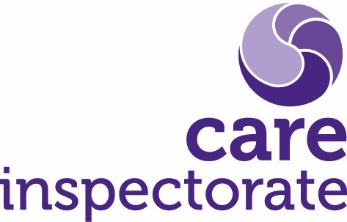 Example questions for the relatives or friends of people using your serviceThe questions below are based on the Care Inspectorate’s quality framework for support services, which sets out their expectations about how care services should improve outcomes for people.  The headings are from the key areas in the framework.We are always keen to improve, and your honest feedback is very important to us.Please tell us how we are doing and where we can make improvements, even if you feel these are only small things.  We value all comments.  If you have feedback not covered by the questions below, please use the box at the end of the form to tell us about this.  Alternatively, you can phone and speak to us directly.People experience compassion, dignity and respect1 – My relative is treated with dignity and respect.
2 – The staff know my relative well and know what is important to them.
3 – The staff include me in important decisions about my relative’s support, where appropriate). People experience the right support from the right people at the right time4 – My relative can still access appropriate support from other health and social care professionals outside the service when they need it.
5 – Staff recognise when my relative is unwell and communicate this effectively in order to get the right care and support for them.
Staffing arrangements support positive outcomes for people6– Someone lets me know when there are changes to my relative’s support or activities.
Quality assurance, including self-evaluation and improvement plans, drive change and improvement where necessary 7 – I am contacted regularly and ask me about the support being provided to my relative.
8 – If I am not happy with my relative’s support, I am listened to and can suggest changes.
Staff competence and practice support improving outcomes for people9 – Staff seem knowledgeable about the people they are supporting, and confident in their role.
10 – The staff team work well together, communicating key information about my relative as necessary.If there are specific areas you think we could improve on, please provide some detail below.If there is anything else you’d like to add, please use the box below.UnsatisfactoryWeakAdequateGoodVery goodExcellentUnsatisfactoryWeakAdequateGoodVery goodExcellentUnsatisfactoryWeakAdequateGoodVery goodExcellentUnsatisfactoryWeakAdequateGoodVery goodExcellentUnsatisfactoryWeakAdequateGoodVery goodExcellentUnsatisfactoryWeakAdequateGoodVery goodExcellentUnsatisfactoryWeakAdequateGoodVery goodExcellentUnsatisfactoryWeakAdequateGoodVery goodExcellentUnsatisfactoryWeakAdequateGoodVery goodExcellentUnsatisfactoryWeakAdequateGoodVery goodExcellent